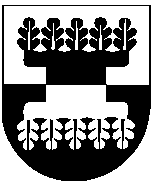 ŠILALĖS RAJONO SAVIVALDYBĖS ADMINISTRACIJOSDIREKTORIUSĮSAKYMASDĖL šilalės rajono savivaldybės administracijos direktoriaus     2019 m. balandžio 4 d. įsakymo nr. dįs-96 „dėl BŪSTO PRITAIKYMO NEĮGALIESIEMS TVARKOS APRAŠO ĮGYVENDINIMO“ pakeitimo2021 m. liepos 8 d. Nr. DĮS-95ŠilalėVadovaudamasis Lietuvos Respublikos vietos savivaldos įstatymo 18 straipsnio 1 dalimi, 29 straipsnio 8 dalies 2 ir 3 punktais, Būsto pritaikymo neįgaliesiems tvarkos aprašu, patvirtintu Lietuvos Respublikos socialinės apsaugos ir darbo ministro 2019 m. vasario 19 d. įsakymu Nr. A1-103 ,,Dėl Būsto pritaikymo neįgaliesiems tvarkos aprašo patvirtinimo“, Būsto pritaikymo neįgaliesiems komisijos pavyzdiniais nuostatais, patvirtintais Neįgaliųjų reikalų departamento prie Socialinės apsaugos ir darbo ministerijos direktoriaus 2019 m. kovo 14 d. įsakymu Nr. V-23 „Dėl Būsto pritaikymo neįgaliesiems komisijos pavyzdinių nuostatų patvirtinimo“, Šilalės rajono savivaldybės tarybos 2021 m. birželio 10 d. sprendimo Nr. T1-158 „Dėl pavedimo Osvaldui Šarmavičiui eiti Šilalės rajono savivaldybės administracijos direktoriaus pareigas“ 1 punktu:1. Pakeičiu Šilalės rajono savivaldybės administracijos direktoriaus 2019 m. balandžio 4 d. įsakymą Nr. DĮS-96 „Dėl Būsto pritaikymo neįgaliesiems tvarkos aprašo įgyvendinimo“ ir 2 punktą išdėstau taip:„2. Sudarau Šilalės rajono savivaldybės Būsto pritaikymo neįgaliesiems komisiją:2.1. Reimunda Kibelienė – Šilalės rajono savivaldybės administracijos Turto ir socialinės paramos skyriaus vedėja, komisijos pirmininkė;2.2. Reda Aužbikavičiūtė  – Šilalės rajono savivaldybės administracijos Turto ir socialinės paramos skyriaus vyriausioji specialistė, komisijos pirmininko pavaduotoja;2.3. Violeta Kasnauskaitė – Neįgaliųjų reikalų departamento prie Socialinės apsaugos ir darbo ministerijos deleguota neįgaliųjų asociacijos atstovė, narė;2.4. Arūnas Ričkus – Šilalės rajono savivaldybės administracijos Investicijų ir statybos skyriaus statybos inžinierius, narys;2.5. Laima Ubartienė – Šilalės rajono savivaldybės administracijos Turto ir socialinės paramos skyriaus socialinės rūpybos specialistė, narė.“2. Pripažįstu netekusiu galios Šilalės rajono savivaldybės administracijos direktoriaus 2021 m. birželio 2 d. įsakymo Nr. DĮS-79 „Dėl Šilalės rajono savivaldybės administracijos direktoriaus 2019 m. balandžio 4 d. įsakymo Nr. DĮS-96 „Dėl Būsto pritaikymo neįgaliesiems tvarkos aprašo įgyvendinimo“ pakeitimo“ 1 punktą.3. Pavedu paskelbti šį įsakymą Šilalės rajono savivaldybės interneto svetainėje www.silale.lt ir Teisės aktų registre.Šis įsakymas gali būti skundžiamas Lietuvos Respublikos administracinių bylų teisenos įstatymo nustatyta tvarka Lietuvos administracinių ginčų komisijos Klaipėdos apygardos skyriui (H. Manto g. 37, 92236 Klaipėda) arba Regionų apygardos administracinio teismo Klaipėdos rūmams (Galinio Pylimo g. 9, 91230 Klaipėda) per vieną mėnesį nuo šio įsakymo įteikimo suinteresuotam asmeniui dienos.Administracijos direktoriaus pavaduotojas,laikinai einantis direktoriaus pareigas    	                    	          	               Osvaldas Šarmavičius